Карточка № 28учета безнадзорной собаки                                      (заполняется на каждую безнадзорную собаку)Местонахождение: г. Артемовский, ул. Куйбышева, 8                         "09" июля 2018г.Организацией ООО «Универсалремонт»в лице бригадира Макерова Владимира Анатольевичапроизведен  отлов  и  транспортировка  отловленной  безнадзорной  собаки  сиспользованием  транспортного средства: марка лада ларгус фургон гос. номер А556ВУДата поступления в пункт временного содержания: в тот же день     Пол: кобельПорода беспороднаяОкрас серо-зональныйШерсть короткаяУши не купированыХвост не купированРазмер 20*40 смПримерный возраст 5 летОсобые приметы ____________________________________________________________Признаки  (отличительные  знаки),  свидетельствующие о наличии собственника(при их наличии) __________________________________________________________Адрес и описание места отлова: Ирбитский район, д. Бердюгино     2. Произведена стерилизация (кастрация): акт от "__" _________ N ______    3. Произведена эвтаназия: акт от "19" июля 2018г. №12Причина эвтаназии: системное заболевание    4.  Осуществлена  передача безнадзорной собаки на временное содержание:___________________________________________________________________________             (Ф.И.О. частного лица, наименование организации)    5. "__" _____________ безнадзорная собака передана собственнику___________________________________________________________________________             (Ф.И.О. частного лица, наименование организации)    6. "__" _____________ безнадзорная собака передана в собственность___________________________________________________________________________             (Ф.И.О. частного лица, наименование организации)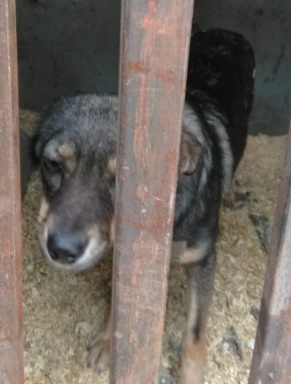 Ответственный по ПКС    ________________/Д.А. Слюсаренко/Карточка № 29учета безнадзорной собаки                                      (заполняется на каждую безнадзорную собаку)Местонахождение: г. Артемовский, ул. Куйбышева, 8                         "09" июля 2018г.Организацией ООО «Универсалремонт»в лице бригадира Макерова Владимира Анатольевичапроизведен  отлов  и  транспортировка  отловленной  безнадзорной  собаки  сиспользованием  транспортного средства: марка лада ларгус фургон гос. номер А556ВУДата поступления в пункт временного содержания: в тот же день     Пол: кобельПорода беспороднаяОкрас белый с серыми пятнамиШерсть короткаяУши не купированыХвост не купированРазмер 30*50 смПримерный возраст 3 годаОсобые приметы ____________________________________________________________Признаки  (отличительные  знаки),  свидетельствующие о наличии собственника(при их наличии) __________________________________________________________Адрес и описание места отлова: Ирбитский район, д. Бердюгино     2. Произведена стерилизация (кастрация): акт от "__" _________ N ______    3. Произведена эвтаназия: акт от "19" июля 2018г. №12Причина эвтаназии: устойчивая, необъяснимая агрессия по отношению к человеку и другим животным    4.  Осуществлена  передача безнадзорной собаки на временное содержание:___________________________________________________________________________             (Ф.И.О. частного лица, наименование организации)    5. "__" _____________ безнадзорная собака передана собственнику___________________________________________________________________________             (Ф.И.О. частного лица, наименование организации)    6. "__" _____________ безнадзорная собака передана в собственность___________________________________________________________________________             (Ф.И.О. частного лица, наименование организации)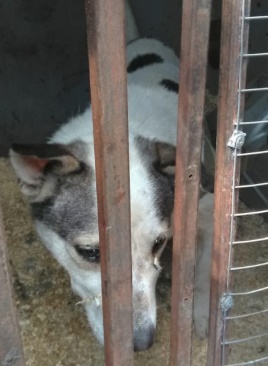 Ответственный по ПКС    ________________/Д.А. Слюсаренко/Карточка № 30учета безнадзорной собаки                                      (заполняется на каждую безнадзорную собаку)Местонахождение: г. Артемовский, ул. Куйбышева, 8                         "12" июля 2018г.Организацией ООО «Универсалремонт»в лице бригадира Макерова Владимира Анатольевичапроизведен  отлов  и  транспортировка  отловленной  безнадзорной  собаки  сиспользованием  транспортного средства: марка лада ларгус фургон гос. номер А556ВУДата поступления в пункт временного содержания: в тот же день     Пол: сукаПорода беспороднаяОкрас рыже-серыйШерсть короткаяУши не купированыХвост не купированРазмер 35*55 смПримерный возраст 3 годаОсобые приметы ____________________________________________________________Признаки  (отличительные  знаки),  свидетельствующие о наличии собственника(при их наличии) __________________________________________________________Адрес и описание места отлова: Ирбитский район, с. Новгородово     2. Произведена стерилизация (кастрация): акт от "__" _________ N ______    3. Произведена эвтаназия: акт от "22" июля 2018г. №13Причина эвтаназии: устойчивая, необъяснимая агрессия по отношению к человеку и другим животным    4.  Осуществлена  передача безнадзорной собаки на временное содержание:___________________________________________________________________________             (Ф.И.О. частного лица, наименование организации)    5. "__" _____________ безнадзорная собака передана собственнику___________________________________________________________________________             (Ф.И.О. частного лица, наименование организации)    6. "__" _____________ безнадзорная собака передана в собственность___________________________________________________________________________             (Ф.И.О. частного лица, наименование организации)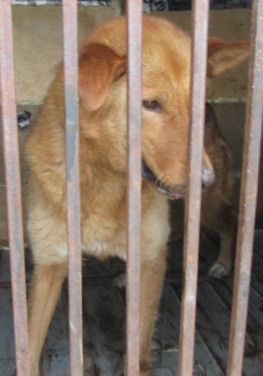 Ответственный по ПКС    ________________/Д.А. Слюсаренко/Карточка № 31учета безнадзорной собаки                                      (заполняется на каждую безнадзорную собаку)Местонахождение: г. Артемовский, ул. Куйбышева, 8                         "24" июля 2018г.Организацией ООО «Универсалремонт»в лице бригадира Морозова Павла Юрьевичапроизведен  отлов  и  транспортировка  отловленной  безнадзорной  собаки  сиспользованием  транспортного средства: марка лада ларгус фургон гос. номер К222АМДата поступления в пункт временного содержания: в тот же день     Пол: кобельПорода беспороднаяОкрас серыйШерсть короткаяУши не купированыХвост не купированРазмер 30*50 смПримерный возраст 5 летОсобые приметы ____________________________________________________________Признаки  (отличительные  знаки),  свидетельствующие о наличии собственника(при их наличии) __________________________________________________________Адрес и описание места отлова: Ирбитский район, д. Бобровка     2. Произведена стерилизация (кастрация): акт от "__" _________ N ______    3. Произведена эвтаназия: акт от "__" ________________ N ______________Причина эвтаназии _________________________________________________________    4.  Осуществлена  передача безнадзорной собаки на временное содержание:___________________________________________________________________________             (Ф.И.О. частного лица, наименование организации)    5. "__" _____________ безнадзорная собака передана собственнику___________________________________________________________________________             (Ф.И.О. частного лица, наименование организации)    6. "__" _____________ безнадзорная собака передана в собственность___________________________________________________________________________             (Ф.И.О. частного лица, наименование организации)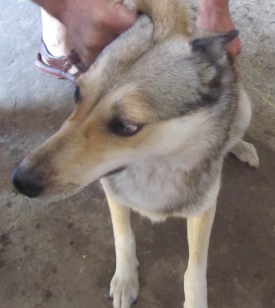 Ответственный по ПКС    ________________/Д.А. Слюсаренко/Карточка № 32учета безнадзорной собаки                                      (заполняется на каждую безнадзорную собаку)Местонахождение: г. Артемовский, ул. Куйбышева, 8                         "24" июля 2018г.Организацией ООО «Универсалремонт»в лице бригадира Морозова Павла Юрьевичапроизведен  отлов  и  транспортировка  отловленной  безнадзорной  собаки  сиспользованием  транспортного средства: марка лада ларгус фургон гос. номер К222АМДата поступления в пункт временного содержания: в тот же день     Пол: кобельПорода беспороднаяОкрас черно-рыжийШерсть короткаяУши не купированыХвост не купированРазмер 20*40 смПримерный возраст 3 годаОсобые приметы ____________________________________________________________Признаки  (отличительные  знаки),  свидетельствующие о наличии собственника(при их наличии) __________________________________________________________Адрес и описание места отлова: Ирбитский район, д. Кириллова     2. Произведена стерилизация (кастрация): акт от "__" _________ N ______    3. Произведена эвтаназия: акт от "__" ________________ N ______________Причина эвтаназии _________________________________________________________    4.  Осуществлена  передача безнадзорной собаки на временное содержание:___________________________________________________________________________             (Ф.И.О. частного лица, наименование организации)    5. "__" _____________ безнадзорная собака передана собственнику___________________________________________________________________________             (Ф.И.О. частного лица, наименование организации)    6. "__" _____________ безнадзорная собака передана в собственность___________________________________________________________________________             (Ф.И.О. частного лица, наименование организации)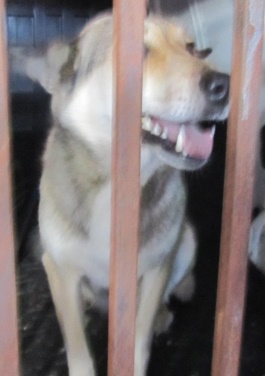 Ответственный по ПКС    ________________/Д.А. Слюсаренко/Карточка № 33учета безнадзорной собаки                                      (заполняется на каждую безнадзорную собаку)Местонахождение: г. Артемовский, ул. Куйбышева, 8                         "25" июля 2018г.Организацией ООО «Универсалремонт»в лице бригадира Макерова Владимирова Анатольевичапроизведен  отлов  и  транспортировка  отловленной  безнадзорной  собаки  сиспользованием  транспортного средства: марка лада ларгус фургон гос. номер А556ВУДата поступления в пункт временного содержания: в тот же день     Пол: сукаПорода беспороднаяОкрас черно-рыжийШерсть короткаяУши не купированыХвост не купированРазмер 30*50 смПримерный возраст 2 годаОсобые приметы ____________________________________________________________Признаки  (отличительные  знаки),  свидетельствующие о наличии собственника(при их наличии) __________________________________________________________Адрес и описание места отлова: Ирбитский район, д. Мельникова     2. Произведена стерилизация (кастрация): акт от "__" _________ N ______    3. Произведена эвтаназия: акт от "__" ________________ N ______________Причина эвтаназии _________________________________________________________    4.  Осуществлена  передача безнадзорной собаки на временное содержание:___________________________________________________________________________             (Ф.И.О. частного лица, наименование организации)    5. "__" _____________ безнадзорная собака передана собственнику___________________________________________________________________________             (Ф.И.О. частного лица, наименование организации)    6. "__" _____________ безнадзорная собака передана в собственность___________________________________________________________________________             (Ф.И.О. частного лица, наименование организации)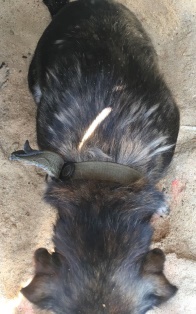 Ответственный по ПКС    ________________/Д.А. Слюсаренко/Карточка № 34учета безнадзорной собаки                                      (заполняется на каждую безнадзорную собаку)Местонахождение: г. Артемовский, ул. Куйбышева, 8                         "25" июля 2018г.Организацией ООО «Универсалремонт»в лице бригадира Макерова Владимирова Анатольевичапроизведен  отлов  и  транспортировка  отловленной  безнадзорной  собаки  сиспользованием  транспортного средства: марка лада ларгус фургон гос. номер А556ВУДата поступления в пункт временного содержания: в тот же день     Пол: кобельПорода беспороднаяОкрас черно-белыйШерсть короткаяУши не купированыХвост не купированРазмер 20*40 смПримерный возраст 2 годаОсобые приметы ____________________________________________________________Признаки  (отличительные  знаки),  свидетельствующие о наличии собственника(при их наличии) __________________________________________________________Адрес и описание места отлова: Ирбитский район, п. Пионерский     2. Произведена стерилизация (кастрация): акт от "__" _________ N ______    3. Произведена эвтаназия: акт от "__" ________________ N ______________Причина эвтаназии _________________________________________________________    4.  Осуществлена  передача безнадзорной собаки на временное содержание:___________________________________________________________________________             (Ф.И.О. частного лица, наименование организации)    5. "__" _____________ безнадзорная собака передана собственнику___________________________________________________________________________             (Ф.И.О. частного лица, наименование организации)    6. "__" _____________ безнадзорная собака передана в собственность___________________________________________________________________________             (Ф.И.О. частного лица, наименование организации)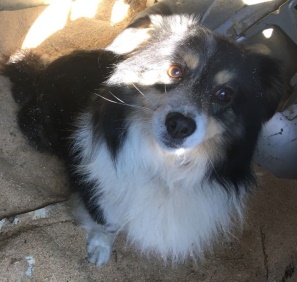 Ответственный по ПКС    ________________/Д.А. Слюсаренко/Карточка № 35учета безнадзорной собаки                                      (заполняется на каждую безнадзорную собаку)Местонахождение: г. Артемовский, ул. Куйбышева, 8                         "26" июля 2018г.Организацией ООО «Универсалремонт»в лице бригадира Макерова Владимирова Анатольевичапроизведен  отлов  и  транспортировка  отловленной  безнадзорной  собаки  сиспользованием  транспортного средства: марка лада ларгус фургон гос. номер А556ВУДата поступления в пункт временного содержания: в тот же день     Пол: кобельПорода беспороднаяОкрас рыжийШерсть короткаяУши не купированыХвост не купированРазмер 40*60 смПримерный возраст 4 годаОсобые приметы ____________________________________________________________Признаки  (отличительные  знаки),  свидетельствующие о наличии собственника(при их наличии) __________________________________________________________Адрес и описание места отлова: Ирбитский район, д. Кириллова     2. Произведена стерилизация (кастрация): акт от "__" _________ N ______    3. Произведена эвтаназия: акт от "__" ________________ N ______________Причина эвтаназии _________________________________________________________    4.  Осуществлена  передача безнадзорной собаки на временное содержание:___________________________________________________________________________             (Ф.И.О. частного лица, наименование организации)    5. "__" _____________ безнадзорная собака передана собственнику___________________________________________________________________________             (Ф.И.О. частного лица, наименование организации)    6. "__" _____________ безнадзорная собака передана в собственность___________________________________________________________________________             (Ф.И.О. частного лица, наименование организации)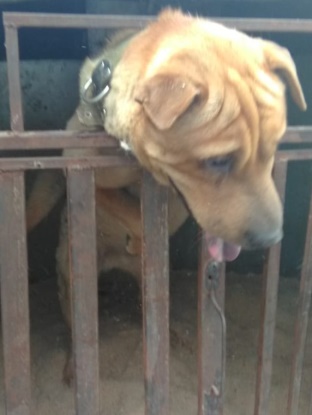 Ответственный по ПКС    ________________/Д.А. Слюсаренко/Карточка № 36учета безнадзорной собаки                                      (заполняется на каждую безнадзорную собаку)Местонахождение: г. Артемовский, ул. Куйбышева, 8                         "30" июля 2018г.Организацией ООО «Универсалремонт»в лице бригадира Макерова Владимирова Анатольевичапроизведен  отлов  и  транспортировка  отловленной  безнадзорной  собаки  сиспользованием  транспортного средства: марка лада ларгус фургон гос. номер В942МЕДата поступления в пункт временного содержания: в тот же день     Пол: сукаПорода беспороднаяОкрас черный с белыми пятнамиШерсть короткаяУши не купированыХвост не купированРазмер 20*40 смПримерный возраст 3 годаОсобые приметы ____________________________________________________________Признаки  (отличительные  знаки),  свидетельствующие о наличии собственника(при их наличии) __________________________________________________________Адрес и описание места отлова: Ирбитский район, д. Дубская     2. Произведена стерилизация (кастрация): акт от "__" _________ N ______    3. Произведена эвтаназия: акт от "__" ________________ N ______________Причина эвтаназии _________________________________________________________    4.  Осуществлена  передача безнадзорной собаки на временное содержание:___________________________________________________________________________             (Ф.И.О. частного лица, наименование организации)    5. "__" _____________ безнадзорная собака передана собственнику___________________________________________________________________________             (Ф.И.О. частного лица, наименование организации)    6. "__" _____________ безнадзорная собака передана в собственность___________________________________________________________________________             (Ф.И.О. частного лица, наименование организации)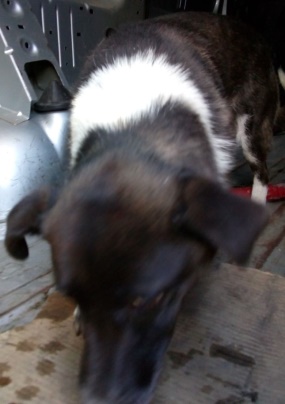 Ответственный по ПКС    ________________/Д.А. Слюсаренко/Карточка № 37учета безнадзорной собаки                                      (заполняется на каждую безнадзорную собаку)Местонахождение: г. Артемовский, ул. Куйбышева, 8                         "30" июля 2018г.Организацией ООО «Универсалремонт»в лице бригадира Макерова Владимирова Анатольевичапроизведен  отлов  и  транспортировка  отловленной  безнадзорной  собаки  сиспользованием  транспортного средства: марка лада ларгус фургон гос. номер В942МЕДата поступления в пункт временного содержания: в тот же день     Пол: кобельПорода беспороднаяОкрас черный с белыми пятнамиШерсть короткаяУши не купированыХвост не купированРазмер 20*40 смПримерный возраст 3 годаОсобые приметы ____________________________________________________________Признаки  (отличительные  знаки),  свидетельствующие о наличии собственника(при их наличии) __________________________________________________________Адрес и описание места отлова: Ирбитский район, д. Дубская     2. Произведена стерилизация (кастрация): акт от "__" _________ N ______    3. Произведена эвтаназия: акт от "__" ________________ N ______________Причина эвтаназии _________________________________________________________    4.  Осуществлена  передача безнадзорной собаки на временное содержание:___________________________________________________________________________             (Ф.И.О. частного лица, наименование организации)    5. "__" _____________ безнадзорная собака передана собственнику___________________________________________________________________________             (Ф.И.О. частного лица, наименование организации)    6. "__" _____________ безнадзорная собака передана в собственность___________________________________________________________________________             (Ф.И.О. частного лица, наименование организации)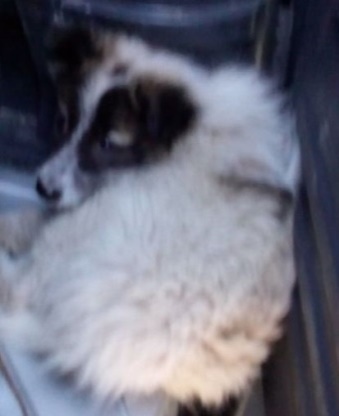 Ответственный по ПКС    ________________/Д.А. Слюсаренко/Карточка № 38учета безнадзорной собаки                                      (заполняется на каждую безнадзорную собаку)Местонахождение: г. Артемовский, ул. Куйбышева, 8                         "30" июля 2018г.Организацией ООО «Универсалремонт»в лице бригадира Макерова Владимирова Анатольевичапроизведен  отлов  и  транспортировка  отловленной  безнадзорной  собаки  сиспользованием  транспортного средства: марка лада ларгус фургон гос. номер В942МЕДата поступления в пункт временного содержания: в тот же день     Пол: кобельПорода беспороднаяОкрас серыйШерсть короткаяУши не купированыХвост не купированРазмер 30*50 смПримерный возраст 1 годОсобые приметы ____________________________________________________________Признаки  (отличительные  знаки),  свидетельствующие о наличии собственника(при их наличии) __________________________________________________________Адрес и описание места отлова: Ирбитский район, д. Дубская     2. Произведена стерилизация (кастрация): акт от "__" _________ N ______    3. Произведена эвтаназия: акт от "__" ________________ N ______________Причина эвтаназии _________________________________________________________    4.  Осуществлена  передача безнадзорной собаки на временное содержание:___________________________________________________________________________             (Ф.И.О. частного лица, наименование организации)    5. "__" _____________ безнадзорная собака передана собственнику___________________________________________________________________________             (Ф.И.О. частного лица, наименование организации)    6. "__" _____________ безнадзорная собака передана в собственность___________________________________________________________________________             (Ф.И.О. частного лица, наименование организации)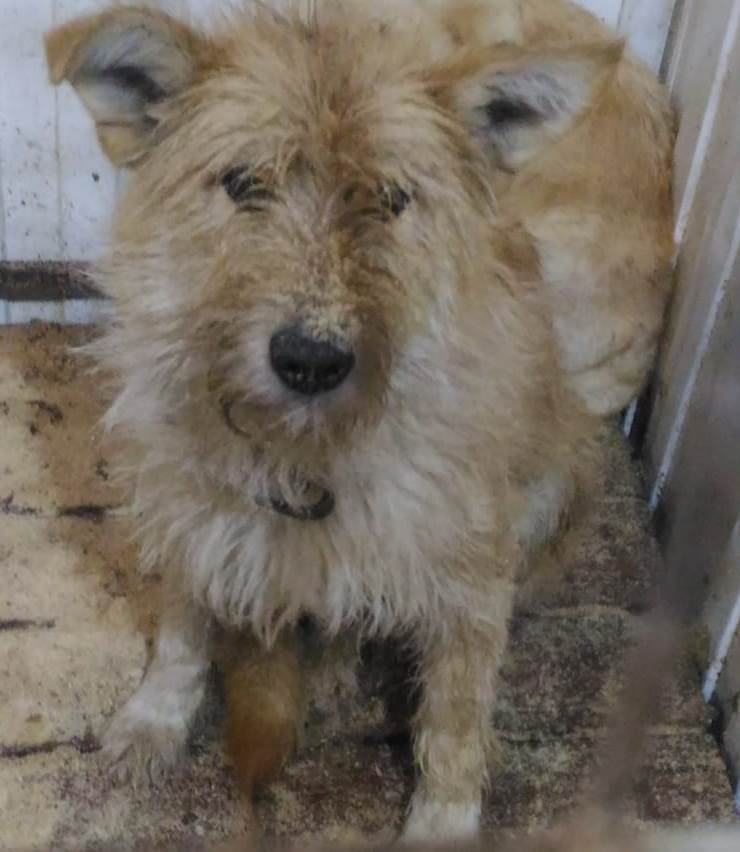 Ответственный по ПКС    ________________/Д.А. Слюсаренко/Карточка № 39учета безнадзорной собаки                                      (заполняется на каждую безнадзорную собаку)Местонахождение: г. Артемовский, ул. Куйбышева, 8                         "31" июля 2018г.Организацией ООО «Универсалремонт»в лице бригадира Макерова Владимирова Анатольевичапроизведен  отлов  и  транспортировка  отловленной  безнадзорной  собаки  сиспользованием  транспортного средства: марка лада ларгус фургон гос. номер В942МЕДата поступления в пункт временного содержания: в тот же день     Пол: сукаПорода беспороднаяОкрас черныйШерсть короткаяУши не купированыХвост не купированРазмер 20*40 смПримерный возраст 3 годаОсобые приметы ____________________________________________________________Признаки  (отличительные  знаки),  свидетельствующие о наличии собственника(при их наличии) __________________________________________________________Адрес и описание места отлова: Ирбитский район, д. Дубская     2. Произведена стерилизация (кастрация): акт от "__" _________ N ______    3. Произведена эвтаназия: акт от "__" ________________ N ______________Причина эвтаназии _________________________________________________________    4.  Осуществлена  передача безнадзорной собаки на временное содержание:___________________________________________________________________________             (Ф.И.О. частного лица, наименование организации)    5. "__" _____________ безнадзорная собака передана собственнику___________________________________________________________________________             (Ф.И.О. частного лица, наименование организации)    6. "__" _____________ безнадзорная собака передана в собственность___________________________________________________________________________             (Ф.И.О. частного лица, наименование организации)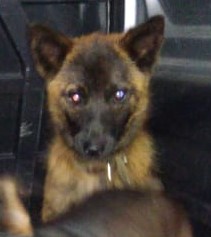 Ответственный по ПКС    ________________/Д.А. Слюсаренко/Карточка № 40учета безнадзорной собаки                                      (заполняется на каждую безнадзорную собаку)Местонахождение: г. Артемовский, ул. Куйбышева, 8                         "31" июля 2018г.Организацией ООО «Универсалремонт»в лице бригадира Макерова Владимирова Анатольевичапроизведен  отлов  и  транспортировка  отловленной  безнадзорной  собаки  сиспользованием  транспортного средства: марка лада ларгус фургон гос. номер В942МЕДата поступления в пункт временного содержания: в тот же день     Пол: кобельПорода беспороднаяОкрас чепрачныйШерсть короткаяУши не купированыХвост не купированРазмер 20*40 смПримерный возраст 2 годаОсобые приметы ____________________________________________________________Признаки  (отличительные  знаки),  свидетельствующие о наличии собственника(при их наличии) __________________________________________________________Адрес и описание места отлова: Ирбитский район, д. Дубская     2. Произведена стерилизация (кастрация): акт от "__" _________ N ______    3. Произведена эвтаназия: акт от "__" ________________ N ______________Причина эвтаназии _________________________________________________________    4.  Осуществлена  передача безнадзорной собаки на временное содержание:___________________________________________________________________________             (Ф.И.О. частного лица, наименование организации)    5. "__" _____________ безнадзорная собака передана собственнику___________________________________________________________________________             (Ф.И.О. частного лица, наименование организации)    6. "__" _____________ безнадзорная собака передана в собственность___________________________________________________________________________             (Ф.И.О. частного лица, наименование организации)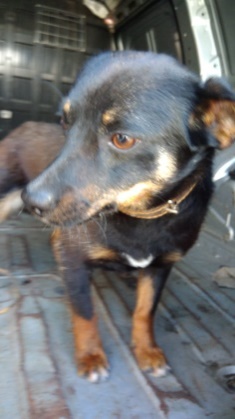 Ответственный по ПКС    ________________/Д.А. Слюсаренко/Карточка № 41учета безнадзорной собаки                                      (заполняется на каждую безнадзорную собаку)Местонахождение: г. Артемовский, ул. Куйбышева, 8                         "01" августа 2018г.Организацией ООО «Универсалремонт»в лице бригадира Макерова Владимирова Анатольевичапроизведен  отлов  и  транспортировка  отловленной  безнадзорной  собаки  сиспользованием  транспортного средства: марка лада ларгус фургон гос. номер В942МЕДата поступления в пункт временного содержания: в тот же день     Пол: кобельПорода беспороднаяОкрас белый с рыжими пятнамиШерсть короткаяУши не купированыХвост не купированРазмер 35*55 смПримерный возраст 5 летОсобые приметы ____________________________________________________________Признаки  (отличительные  знаки),  свидетельствующие о наличии собственника(при их наличии) __________________________________________________________Адрес и описание места отлова: Ирбитский район, д. Дубская     2. Произведена стерилизация (кастрация): акт от "__" _________ N ______    3. Произведена эвтаназия: акт от "__" ________________ N ______________Причина эвтаназии _________________________________________________________    4.  Осуществлена  передача безнадзорной собаки на временное содержание:___________________________________________________________________________             (Ф.И.О. частного лица, наименование организации)    5. "__" _____________ безнадзорная собака передана собственнику___________________________________________________________________________             (Ф.И.О. частного лица, наименование организации)    6. "__" _____________ безнадзорная собака передана в собственность___________________________________________________________________________             (Ф.И.О. частного лица, наименование организации)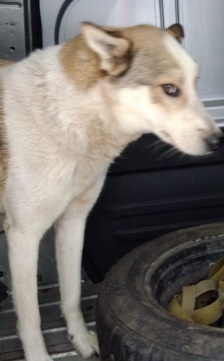 Ответственный по ПКС    ________________/Д.А. Слюсаренко/Карточка № 42учета безнадзорной собаки                                      (заполняется на каждую безнадзорную собаку)Местонахождение: г. Артемовский, ул. Куйбышева, 8                         "01" августа 2018г.Организацией ООО «Универсалремонт»в лице бригадира Макерова Владимирова Анатольевичапроизведен  отлов  и  транспортировка  отловленной  безнадзорной  собаки  сиспользованием  транспортного средства: марка лада ларгус фургон гос. номер В942МЕДата поступления в пункт временного содержания: в тот же день     Пол: кобельПорода беспороднаяОкрас зональныйШерсть короткаяУши не купированыХвост не купированРазмер 35*55 смПримерный возраст 4 годаОсобые приметы ____________________________________________________________Признаки  (отличительные  знаки),  свидетельствующие о наличии собственника(при их наличии) __________________________________________________________Адрес и описание места отлова: Ирбитский район, д. Дубская     2. Произведена стерилизация (кастрация): акт от "__" _________ N ______    3. Произведена эвтаназия: акт от "__" ________________ N ______________Причина эвтаназии _________________________________________________________    4.  Осуществлена  передача безнадзорной собаки на временное содержание:___________________________________________________________________________             (Ф.И.О. частного лица, наименование организации)    5. "__" _____________ безнадзорная собака передана собственнику___________________________________________________________________________             (Ф.И.О. частного лица, наименование организации)    6. "__" _____________ безнадзорная собака передана в собственность___________________________________________________________________________             (Ф.И.О. частного лица, наименование организации)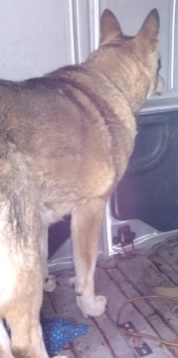 Ответственный по ПКС    ________________/Д.А. Слюсаренко/Карточка № 43учета безнадзорной собаки                                      (заполняется на каждую безнадзорную собаку)Местонахождение: г. Артемовский, ул. Куйбышева, 8                         "02" августа 2018г.Организацией ООО «Универсалремонт»в лице бригадира Макерова Владимирова Анатольевичапроизведен  отлов  и  транспортировка  отловленной  безнадзорной  собаки  сиспользованием  транспортного средства: марка лада ларгус фургон гос. номер В942МЕДата поступления в пункт временного содержания: в тот же день     Пол: сукаПорода беспороднаяОкрас чепрачныйШерсть короткаяУши не купированыХвост не купированРазмер 35*55 смПримерный возраст 10 летОсобые приметы ____________________________________________________________Признаки  (отличительные  знаки),  свидетельствующие о наличии собственника(при их наличии) __________________________________________________________Адрес и описание места отлова: Ирбитский район, д. Дубская     2. Произведена стерилизация (кастрация): акт от "__" _________ N ______    3. Произведена эвтаназия: акт от "__" ________________ N ______________Причина эвтаназии _________________________________________________________    4.  Осуществлена  передача безнадзорной собаки на временное содержание:___________________________________________________________________________             (Ф.И.О. частного лица, наименование организации)    5. "__" _____________ безнадзорная собака передана собственнику___________________________________________________________________________             (Ф.И.О. частного лица, наименование организации)    6. "__" _____________ безнадзорная собака передана в собственность___________________________________________________________________________             (Ф.И.О. частного лица, наименование организации)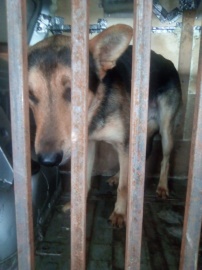 Ответственный по ПКС    ________________/Д.А. Слюсаренко/Карточка № 44учета безнадзорной собаки                                      (заполняется на каждую безнадзорную собаку)Местонахождение: г. Артемовский, ул. Куйбышева, 8                         "02" августа 2018г.Организацией ООО «Универсалремонт»в лице бригадира Макерова Владимирова Анатольевичапроизведен  отлов  и  транспортировка  отловленной  безнадзорной  собаки  сиспользованием  транспортного средства: марка лада ларгус фургон гос. номер В942МЕДата поступления в пункт временного содержания: в тот же день     Пол: кобельПорода беспороднаяОкрас черныйШерсть короткаяУши не купированыХвост не купированРазмер 20*40 смПримерный возраст 6 летОсобые приметы ____________________________________________________________Признаки  (отличительные  знаки),  свидетельствующие о наличии собственника(при их наличии) __________________________________________________________Адрес и описание места отлова: Ирбитский район, д. Дубская     2. Произведена стерилизация (кастрация): акт от "__" _________ N ______    3. Произведена эвтаназия: акт от "__" ________________ N ______________Причина эвтаназии _________________________________________________________    4.  Осуществлена  передача безнадзорной собаки на временное содержание:___________________________________________________________________________             (Ф.И.О. частного лица, наименование организации)    5. "__" _____________ безнадзорная собака передана собственнику___________________________________________________________________________             (Ф.И.О. частного лица, наименование организации)    6. "__" _____________ безнадзорная собака передана в собственность___________________________________________________________________________             (Ф.И.О. частного лица, наименование организации)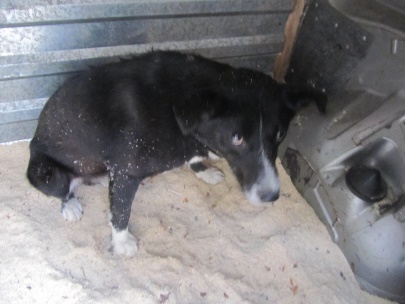 Ответственный по ПКС    ________________/Д.А. Слюсаренко/Карточка № 45учета безнадзорной собаки                                      (заполняется на каждую безнадзорную собаку)Местонахождение: г. Артемовский, ул. Куйбышева, 8                         "03" августа 2018г.Организацией ООО «Универсалремонт»в лице бригадира Макерова Владимирова Анатольевичапроизведен  отлов  и  транспортировка  отловленной  безнадзорной  собаки  сиспользованием  транспортного средства: марка лада ларгус фургон гос. номер В942МЕДата поступления в пункт временного содержания: в тот же день     Пол: кобельПорода беспороднаяОкрас серыйШерсть короткаяУши не купированыХвост не купированРазмер 20*40 смПримерный возраст 2 годаОсобые приметы ____________________________________________________________Признаки  (отличительные  знаки),  свидетельствующие о наличии собственника(при их наличии) __________________________________________________________Адрес и описание места отлова: Ирбитский район, д. Гуни     2. Произведена стерилизация (кастрация): акт от "__" _________ N ______    3. Произведена эвтаназия: акт от "__" ________________ N ______________Причина эвтаназии _________________________________________________________    4.  Осуществлена  передача безнадзорной собаки на временное содержание:___________________________________________________________________________             (Ф.И.О. частного лица, наименование организации)    5. "__" _____________ безнадзорная собака передана собственнику___________________________________________________________________________             (Ф.И.О. частного лица, наименование организации)    6. "__" _____________ безнадзорная собака передана в собственность___________________________________________________________________________             (Ф.И.О. частного лица, наименование организации)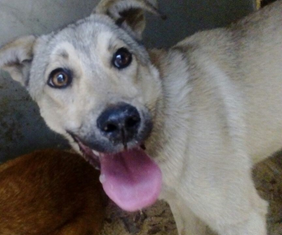 Ответственный по ПКС    ________________/Д.А. Слюсаренко/Карточка № 46учета безнадзорной собаки                                      (заполняется на каждую безнадзорную собаку)Местонахождение: г. Артемовский, ул. Куйбышева, 8                         "03" августа 2018г.Организацией ООО «Универсалремонт»в лице бригадира Макерова Владимирова Анатольевичапроизведен  отлов  и  транспортировка  отловленной  безнадзорной  собаки  сиспользованием  транспортного средства: марка лада ларгус фургон гос. номер В942МЕДата поступления в пункт временного содержания: в тот же день     Пол: кобельПорода беспороднаяОкрас зональныйШерсть короткаяУши не купированыХвост не купированРазмер 25*45 смПримерный возраст 2 годаОсобые приметы ____________________________________________________________Признаки  (отличительные  знаки),  свидетельствующие о наличии собственника(при их наличии) __________________________________________________________Адрес и описание места отлова: Ирбитский район, д. Дубская     2. Произведена стерилизация (кастрация): акт от "__" _________ N ______    3. Произведена эвтаназия: акт от "__" ________________ N ______________Причина эвтаназии _________________________________________________________    4.  Осуществлена  передача безнадзорной собаки на временное содержание:___________________________________________________________________________             (Ф.И.О. частного лица, наименование организации)    5. "__" _____________ безнадзорная собака передана собственнику___________________________________________________________________________             (Ф.И.О. частного лица, наименование организации)    6. "__" _____________ безнадзорная собака передана в собственность___________________________________________________________________________             (Ф.И.О. частного лица, наименование организации)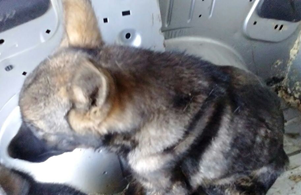 Ответственный по ПКС    ________________/Д.А. Слюсаренко/Карточка № 47учета безнадзорной собаки                                      (заполняется на каждую безнадзорную собаку)Местонахождение: г. Артемовский, ул. Куйбышева, 8                         "03" августа 2018г.Организацией ООО «Универсалремонт»в лице бригадира Макерова Владимирова Анатольевичапроизведен  отлов  и  транспортировка  отловленной  безнадзорной  собаки  сиспользованием  транспортного средства: марка лада ларгус фургон гос. номер В942МЕДата поступления в пункт временного содержания: в тот же день     Пол: сукаПорода беспороднаяОкрас палевыйШерсть короткаяУши не купированыХвост не купированРазмер 20*40 смПримерный возраст 1 годОсобые приметы ____________________________________________________________Признаки  (отличительные  знаки),  свидетельствующие о наличии собственника(при их наличии) __________________________________________________________Адрес и описание места отлова: Ирбитский район, д. Дубская     2. Произведена стерилизация (кастрация): акт от "__" _________ N ______    3. Произведена эвтаназия: акт от "__" ________________ N ______________Причина эвтаназии _________________________________________________________    4.  Осуществлена  передача безнадзорной собаки на временное содержание:___________________________________________________________________________             (Ф.И.О. частного лица, наименование организации)    5. "__" _____________ безнадзорная собака передана собственнику___________________________________________________________________________             (Ф.И.О. частного лица, наименование организации)    6. "__" _____________ безнадзорная собака передана в собственность___________________________________________________________________________             (Ф.И.О. частного лица, наименование организации)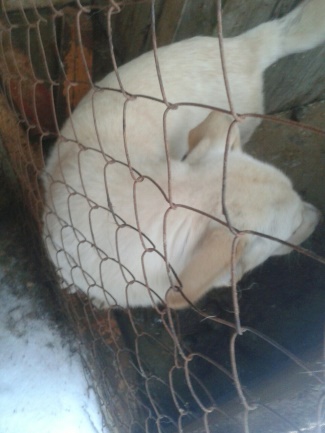 Ответственный по ПКС    ________________/Д.А. Слюсаренко/Карточка № 48учета безнадзорной собаки                                      (заполняется на каждую безнадзорную собаку)Местонахождение: г. Артемовский, ул. Куйбышева, 8                         "06" августа 2018г.Организацией ООО «Универсалремонт»в лице бригадира Макерова Владимирова Анатольевичапроизведен  отлов  и  транспортировка  отловленной  безнадзорной  собаки  сиспользованием  транспортного средства: марка лада ларгус фургон гос. номер В942МЕДата поступления в пункт временного содержания: в тот же день     Пол: сукаПорода беспороднаяОкрас серо-белыйШерсть короткаяУши не купированыХвост не купированРазмер 35*55 смПримерный возраст 2 годаОсобые приметы ____________________________________________________________Признаки  (отличительные  знаки),  свидетельствующие о наличии собственника(при их наличии) __________________________________________________________Адрес и описание места отлова: Ирбитский район, д. Симанова     2. Произведена стерилизация (кастрация): акт от "__" _________ N ______    3. Произведена эвтаназия: акт от "__" ________________ N ______________Причина эвтаназии _________________________________________________________    4.  Осуществлена  передача безнадзорной собаки на временное содержание:___________________________________________________________________________             (Ф.И.О. частного лица, наименование организации)    5. "__" _____________ безнадзорная собака передана собственнику___________________________________________________________________________             (Ф.И.О. частного лица, наименование организации)    6. "__" _____________ безнадзорная собака передана в собственность___________________________________________________________________________             (Ф.И.О. частного лица, наименование организации)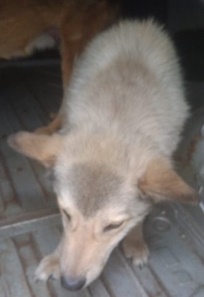 Ответственный по ПКС    ________________/Д.А. Слюсаренко/Карточка № 49учета безнадзорной собаки                                      (заполняется на каждую безнадзорную собаку)Местонахождение: г. Артемовский, ул. Куйбышева, 8                         "06" августа 2018г.Организацией ООО «Универсалремонт»в лице бригадира Макерова Владимирова Анатольевичапроизведен  отлов  и  транспортировка  отловленной  безнадзорной  собаки  сиспользованием  транспортного средства: марка лада ларгус фургон гос. номер В942МЕДата поступления в пункт временного содержания: в тот же день     Пол: кобельПорода беспороднаяОкрас рыже-черныйШерсть короткаяУши не купированыХвост не купированРазмер 35*55 смПримерный возраст 1 годОсобые приметы ____________________________________________________________Признаки  (отличительные  знаки),  свидетельствующие о наличии собственника(при их наличии) __________________________________________________________Адрес и описание места отлова: Ирбитский район, д. Речкалова     2. Произведена стерилизация (кастрация): акт от "__" _________ N ______    3. Произведена эвтаназия: акт от "__" ________________ N ______________Причина эвтаназии _________________________________________________________    4.  Осуществлена  передача безнадзорной собаки на временное содержание:___________________________________________________________________________             (Ф.И.О. частного лица, наименование организации)    5. "__" _____________ безнадзорная собака передана собственнику___________________________________________________________________________             (Ф.И.О. частного лица, наименование организации)    6. "__" _____________ безнадзорная собака передана в собственность___________________________________________________________________________             (Ф.И.О. частного лица, наименование организации)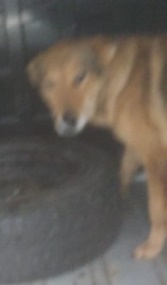 Ответственный по ПКС    ________________/Д.А. Слюсаренко/